Lead Worker to send a copy of the plan to the Early Help Manager (earlyhelp@gov.je)          You MUST password protect this document as follows: Click on file, select ‘Protect Document’ and then ‘Encrypt with Password’.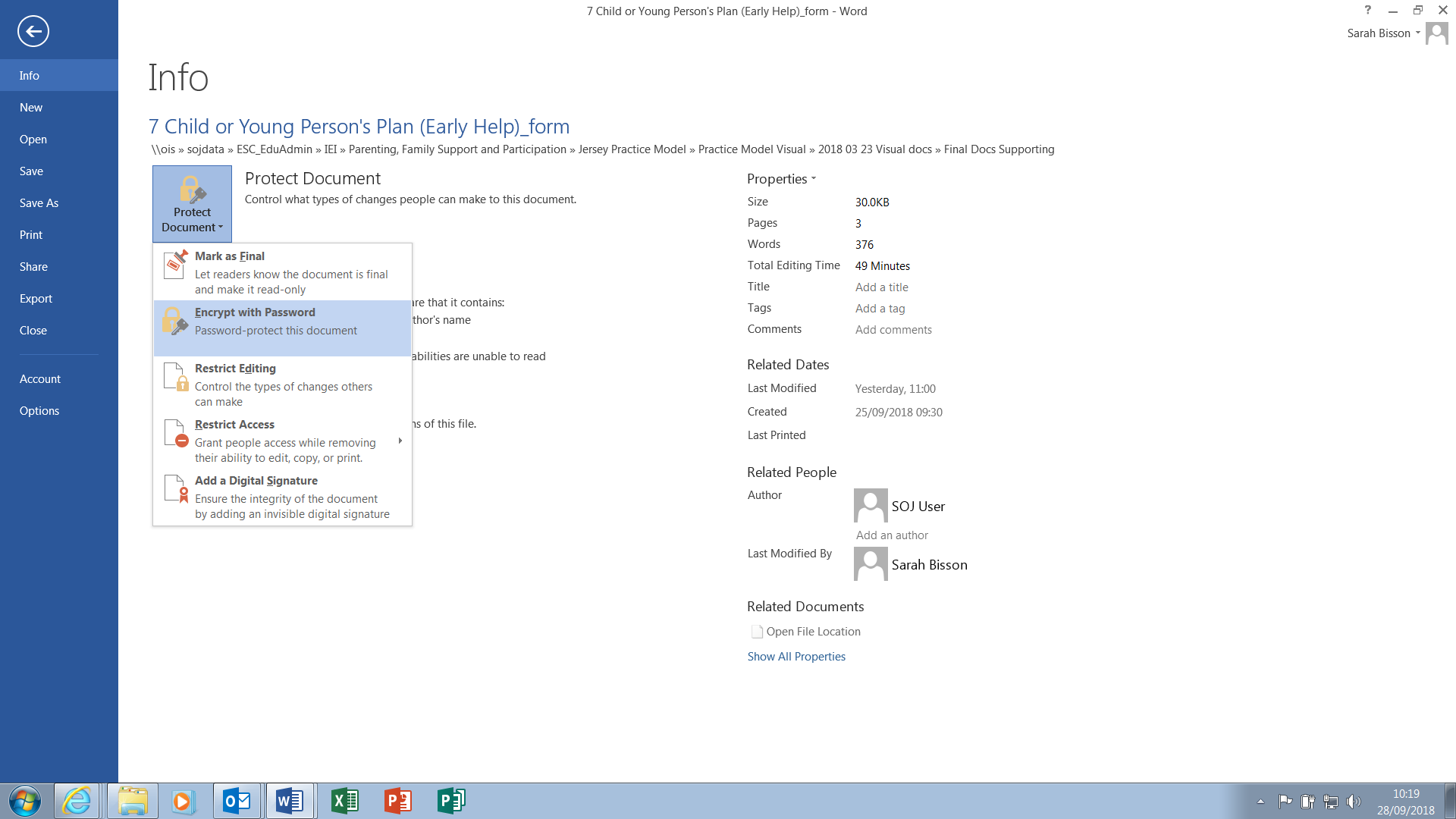 Child and Family PlanChild and Family PlanChild and Family PlanChild and Family PlanChild and Family PlanChild and Family PlanChild and Family PlanChild and Family PlanChild and Family PlanChild and Family PlanChild and Family PlanChild and Family PlanChild and Family PlanChild and Family PlanDATE OF PLAN:SECTION A: Child’s Details SECTION A: Child’s Details SECTION A: Child’s Details SECTION A: Child’s Details SECTION A: Child’s Details SECTION A: Child’s Details SECTION A: Child’s Details SECTION A: Child’s Details SECTION A: Child’s Details SECTION A: Child’s Details SECTION A: Child’s Details SECTION A: Child’s Details SECTION A: Child’s Details SECTION A: Child’s Details Name:  Name:  Name:  Name:  Name:  Name:  Name:  Name:  Name:  DoB/EDD:DoB/EDD:DoB/EDD:DoB/EDD:DoB/EDD:SECTION B: Parents/Carers and Professionals/Agencies in the Team around the Child:(All present to introduce themselves with role/reason for being present) – (if there are not enough rows you can use one row for two people)SECTION B: Parents/Carers and Professionals/Agencies in the Team around the Child:(All present to introduce themselves with role/reason for being present) – (if there are not enough rows you can use one row for two people)SECTION B: Parents/Carers and Professionals/Agencies in the Team around the Child:(All present to introduce themselves with role/reason for being present) – (if there are not enough rows you can use one row for two people)SECTION B: Parents/Carers and Professionals/Agencies in the Team around the Child:(All present to introduce themselves with role/reason for being present) – (if there are not enough rows you can use one row for two people)SECTION B: Parents/Carers and Professionals/Agencies in the Team around the Child:(All present to introduce themselves with role/reason for being present) – (if there are not enough rows you can use one row for two people)SECTION B: Parents/Carers and Professionals/Agencies in the Team around the Child:(All present to introduce themselves with role/reason for being present) – (if there are not enough rows you can use one row for two people)SECTION B: Parents/Carers and Professionals/Agencies in the Team around the Child:(All present to introduce themselves with role/reason for being present) – (if there are not enough rows you can use one row for two people)SECTION B: Parents/Carers and Professionals/Agencies in the Team around the Child:(All present to introduce themselves with role/reason for being present) – (if there are not enough rows you can use one row for two people)SECTION B: Parents/Carers and Professionals/Agencies in the Team around the Child:(All present to introduce themselves with role/reason for being present) – (if there are not enough rows you can use one row for two people)SECTION B: Parents/Carers and Professionals/Agencies in the Team around the Child:(All present to introduce themselves with role/reason for being present) – (if there are not enough rows you can use one row for two people)SECTION B: Parents/Carers and Professionals/Agencies in the Team around the Child:(All present to introduce themselves with role/reason for being present) – (if there are not enough rows you can use one row for two people)SECTION B: Parents/Carers and Professionals/Agencies in the Team around the Child:(All present to introduce themselves with role/reason for being present) – (if there are not enough rows you can use one row for two people)SECTION B: Parents/Carers and Professionals/Agencies in the Team around the Child:(All present to introduce themselves with role/reason for being present) – (if there are not enough rows you can use one row for two people)SECTION B: Parents/Carers and Professionals/Agencies in the Team around the Child:(All present to introduce themselves with role/reason for being present) – (if there are not enough rows you can use one row for two people)NameNameNameRole / AgencyRole / AgencyRole / AgencyEmail and TelephoneEmail and TelephoneEmail and TelephoneInvitedAttendedAttendedConsent for Plan to be SharedConsent for Plan to be SharedYes   No Yes   No Yes   No Yes   No Yes   No Yes   No Yes   No Yes   No Yes   No Yes   No Yes   No Yes   No Yes   No Yes   No Yes   No Yes   No Yes   No Yes   No Yes   No Yes   No Yes   No Yes   No Yes   No Yes   No Yes   No Yes   No Yes   No Yes   No Yes   No Yes   No Yes   No Yes   No Yes   No Yes   No Yes   No Yes   No Yes   No Yes   No Yes   No Yes   No Yes   No Yes   No Yes   No Yes   No Yes   No Yes   No Yes   No Yes   No Yes   No Yes   No SECTION C: Why is this plan needed? (Set the scene from the child’s and family’s perspective / Reminder of confidentiality for all present)SECTION C: Why is this plan needed? (Set the scene from the child’s and family’s perspective / Reminder of confidentiality for all present)SECTION C: Why is this plan needed? (Set the scene from the child’s and family’s perspective / Reminder of confidentiality for all present)SECTION C: Why is this plan needed? (Set the scene from the child’s and family’s perspective / Reminder of confidentiality for all present)SECTION C: Why is this plan needed? (Set the scene from the child’s and family’s perspective / Reminder of confidentiality for all present)SECTION C: Why is this plan needed? (Set the scene from the child’s and family’s perspective / Reminder of confidentiality for all present)SECTION C: Why is this plan needed? (Set the scene from the child’s and family’s perspective / Reminder of confidentiality for all present)SECTION C: Why is this plan needed? (Set the scene from the child’s and family’s perspective / Reminder of confidentiality for all present)SECTION C: Why is this plan needed? (Set the scene from the child’s and family’s perspective / Reminder of confidentiality for all present)SECTION C: Why is this plan needed? (Set the scene from the child’s and family’s perspective / Reminder of confidentiality for all present)SECTION C: Why is this plan needed? (Set the scene from the child’s and family’s perspective / Reminder of confidentiality for all present)SECTION C: Why is this plan needed? (Set the scene from the child’s and family’s perspective / Reminder of confidentiality for all present)SECTION C: Why is this plan needed? (Set the scene from the child’s and family’s perspective / Reminder of confidentiality for all present)SECTION C: Why is this plan needed? (Set the scene from the child’s and family’s perspective / Reminder of confidentiality for all present)SECTION D: Summary of today’s discussion and information sharedUpdates of strengths, needs, arrangements, from child, family and others present and review progressUse numbering for lists rather than bullet pointsRecords of reports, specialist assessments and outcomes, if applicableAdditional comments and update of chronology of significant events, as required considering strengths, needs and risks discussed and identified in the assessment – work together to develop desired outcomes and actionsSECTION D: Summary of today’s discussion and information sharedUpdates of strengths, needs, arrangements, from child, family and others present and review progressUse numbering for lists rather than bullet pointsRecords of reports, specialist assessments and outcomes, if applicableAdditional comments and update of chronology of significant events, as required considering strengths, needs and risks discussed and identified in the assessment – work together to develop desired outcomes and actionsSECTION D: Summary of today’s discussion and information sharedUpdates of strengths, needs, arrangements, from child, family and others present and review progressUse numbering for lists rather than bullet pointsRecords of reports, specialist assessments and outcomes, if applicableAdditional comments and update of chronology of significant events, as required considering strengths, needs and risks discussed and identified in the assessment – work together to develop desired outcomes and actionsSECTION D: Summary of today’s discussion and information sharedUpdates of strengths, needs, arrangements, from child, family and others present and review progressUse numbering for lists rather than bullet pointsRecords of reports, specialist assessments and outcomes, if applicableAdditional comments and update of chronology of significant events, as required considering strengths, needs and risks discussed and identified in the assessment – work together to develop desired outcomes and actionsSECTION D: Summary of today’s discussion and information sharedUpdates of strengths, needs, arrangements, from child, family and others present and review progressUse numbering for lists rather than bullet pointsRecords of reports, specialist assessments and outcomes, if applicableAdditional comments and update of chronology of significant events, as required considering strengths, needs and risks discussed and identified in the assessment – work together to develop desired outcomes and actionsSECTION D: Summary of today’s discussion and information sharedUpdates of strengths, needs, arrangements, from child, family and others present and review progressUse numbering for lists rather than bullet pointsRecords of reports, specialist assessments and outcomes, if applicableAdditional comments and update of chronology of significant events, as required considering strengths, needs and risks discussed and identified in the assessment – work together to develop desired outcomes and actionsSECTION D: Summary of today’s discussion and information sharedUpdates of strengths, needs, arrangements, from child, family and others present and review progressUse numbering for lists rather than bullet pointsRecords of reports, specialist assessments and outcomes, if applicableAdditional comments and update of chronology of significant events, as required considering strengths, needs and risks discussed and identified in the assessment – work together to develop desired outcomes and actionsSECTION D: Summary of today’s discussion and information sharedUpdates of strengths, needs, arrangements, from child, family and others present and review progressUse numbering for lists rather than bullet pointsRecords of reports, specialist assessments and outcomes, if applicableAdditional comments and update of chronology of significant events, as required considering strengths, needs and risks discussed and identified in the assessment – work together to develop desired outcomes and actionsSECTION D: Summary of today’s discussion and information sharedUpdates of strengths, needs, arrangements, from child, family and others present and review progressUse numbering for lists rather than bullet pointsRecords of reports, specialist assessments and outcomes, if applicableAdditional comments and update of chronology of significant events, as required considering strengths, needs and risks discussed and identified in the assessment – work together to develop desired outcomes and actionsSECTION D: Summary of today’s discussion and information sharedUpdates of strengths, needs, arrangements, from child, family and others present and review progressUse numbering for lists rather than bullet pointsRecords of reports, specialist assessments and outcomes, if applicableAdditional comments and update of chronology of significant events, as required considering strengths, needs and risks discussed and identified in the assessment – work together to develop desired outcomes and actionsSECTION D: Summary of today’s discussion and information sharedUpdates of strengths, needs, arrangements, from child, family and others present and review progressUse numbering for lists rather than bullet pointsRecords of reports, specialist assessments and outcomes, if applicableAdditional comments and update of chronology of significant events, as required considering strengths, needs and risks discussed and identified in the assessment – work together to develop desired outcomes and actionsSECTION D: Summary of today’s discussion and information sharedUpdates of strengths, needs, arrangements, from child, family and others present and review progressUse numbering for lists rather than bullet pointsRecords of reports, specialist assessments and outcomes, if applicableAdditional comments and update of chronology of significant events, as required considering strengths, needs and risks discussed and identified in the assessment – work together to develop desired outcomes and actionsSECTION D: Summary of today’s discussion and information sharedUpdates of strengths, needs, arrangements, from child, family and others present and review progressUse numbering for lists rather than bullet pointsRecords of reports, specialist assessments and outcomes, if applicableAdditional comments and update of chronology of significant events, as required considering strengths, needs and risks discussed and identified in the assessment – work together to develop desired outcomes and actionsSECTION E: Child’s plan of goals and actionsGoals can be aspirational‘What needs to happen now’ should include SMART actions – Specific, Measurable, Achievable, Realistic & Time BoundDiscuss with family where they think they are now with that goal and mark on the scale underneathSECTION E: Child’s plan of goals and actionsGoals can be aspirational‘What needs to happen now’ should include SMART actions – Specific, Measurable, Achievable, Realistic & Time BoundDiscuss with family where they think they are now with that goal and mark on the scale underneathSECTION E: Child’s plan of goals and actionsGoals can be aspirational‘What needs to happen now’ should include SMART actions – Specific, Measurable, Achievable, Realistic & Time BoundDiscuss with family where they think they are now with that goal and mark on the scale underneathSECTION E: Child’s plan of goals and actionsGoals can be aspirational‘What needs to happen now’ should include SMART actions – Specific, Measurable, Achievable, Realistic & Time BoundDiscuss with family where they think they are now with that goal and mark on the scale underneathSECTION E: Child’s plan of goals and actionsGoals can be aspirational‘What needs to happen now’ should include SMART actions – Specific, Measurable, Achievable, Realistic & Time BoundDiscuss with family where they think they are now with that goal and mark on the scale underneathSECTION E: Child’s plan of goals and actionsGoals can be aspirational‘What needs to happen now’ should include SMART actions – Specific, Measurable, Achievable, Realistic & Time BoundDiscuss with family where they think they are now with that goal and mark on the scale underneathSECTION E: Child’s plan of goals and actionsGoals can be aspirational‘What needs to happen now’ should include SMART actions – Specific, Measurable, Achievable, Realistic & Time BoundDiscuss with family where they think they are now with that goal and mark on the scale underneathSECTION E: Child’s plan of goals and actionsGoals can be aspirational‘What needs to happen now’ should include SMART actions – Specific, Measurable, Achievable, Realistic & Time BoundDiscuss with family where they think they are now with that goal and mark on the scale underneathSECTION E: Child’s plan of goals and actionsGoals can be aspirational‘What needs to happen now’ should include SMART actions – Specific, Measurable, Achievable, Realistic & Time BoundDiscuss with family where they think they are now with that goal and mark on the scale underneathSECTION E: Child’s plan of goals and actionsGoals can be aspirational‘What needs to happen now’ should include SMART actions – Specific, Measurable, Achievable, Realistic & Time BoundDiscuss with family where they think they are now with that goal and mark on the scale underneathSECTION E: Child’s plan of goals and actionsGoals can be aspirational‘What needs to happen now’ should include SMART actions – Specific, Measurable, Achievable, Realistic & Time BoundDiscuss with family where they think they are now with that goal and mark on the scale underneathSECTION E: Child’s plan of goals and actionsGoals can be aspirational‘What needs to happen now’ should include SMART actions – Specific, Measurable, Achievable, Realistic & Time BoundDiscuss with family where they think they are now with that goal and mark on the scale underneathSECTION E: Child’s plan of goals and actionsGoals can be aspirational‘What needs to happen now’ should include SMART actions – Specific, Measurable, Achievable, Realistic & Time BoundDiscuss with family where they think they are now with that goal and mark on the scale underneathGoalGoalWhat needs to happen now? (action)What needs to happen now? (action)What needs to happen now? (action)Who is helping?Who is helping?Who is helping?By when?By when?By when?How will we know this is working?How will we know this is working?1. achieved   1. achieved   2. close to achieving   	 2. close to achieving   	 2. close to achieving   	 3. half way there   3. half way there   3. half way there   4. a little way towards   4. a little way towards   4. a little way towards   5. just starting out   5. just starting out   GoalGoalWhat needs to happen now? (action)What needs to happen now? (action)What needs to happen now? (action)Who is helping?Who is helping?Who is helping?By when?By when?By when?How will we know this is working?How will we know this is working?1. achieved   1. achieved   2. close to achieving   	 2. close to achieving   	 2. close to achieving   	 3. half way there   3. half way there   3. half way there   4. a little way towards   4. a little way towards   4. a little way towards   5. just starting out   5. just starting out   GoalGoalWhat needs to happen now? (action)What needs to happen now? (action)What needs to happen now? (action)Who is helping?Who is helping?Who is helping?By when?By when?By when?How will we know this is working?How will we know this is working?1. achieved   1. achieved   2. close to achieving   	2. close to achieving   	2. close to achieving   	3. half way there   	3. half way there   	3. half way there   	4. a little way towards   4. a little way towards   4. a little way towards   5. just starting out   5. just starting out   GoalGoalWhat needs to happen now? (action)What needs to happen now? (action)What needs to happen now? (action)Who is helping?Who is helping?Who is helping?By when?By when?By when?How will we know this is working?How will we know this is working?1. achieved   1. achieved   2. close to achieving   2. close to achieving   2. close to achieving   3. half way there   3. half way there   3. half way there   4. a little way towards   4. a little way towards   4. a little way towards   5. just starting out   5. just starting out   Child - what do you think of the plan?Child - what do you think of the plan?Child - what do you think of the plan?Child - what do you think of the plan?Child - what do you think of the plan?Child - what do you think of the plan?Child - what do you think of the plan?Child - what do you think of the plan?Child - what do you think of the plan?Child - what do you think of the plan?Child - what do you think of the plan?Child - what do you think of the plan?Child - what do you think of the plan?Parents/carers - what do you think of the plan?Parents/carers - what do you think of the plan?Parents/carers - what do you think of the plan?Parents/carers - what do you think of the plan?Parents/carers - what do you think of the plan?Parents/carers - what do you think of the plan?Parents/carers - what do you think of the plan?Parents/carers - what do you think of the plan?Parents/carers - what do you think of the plan?Parents/carers - what do you think of the plan?Parents/carers - what do you think of the plan?Parents/carers - what do you think of the plan?Parents/carers - what do you think of the plan?Review required?Review required?Yes   No   Yes   No   Review Date and TimeReview Date and TimeReview Date and TimeReview Venue:Review Venue:Review Venue:Lead WorkerLead WorkerName and Contact DetailsName and Contact DetailsName and Contact Details